АДМИНИСТРАЦИЯ НАГОРСКОГО РАЙОНА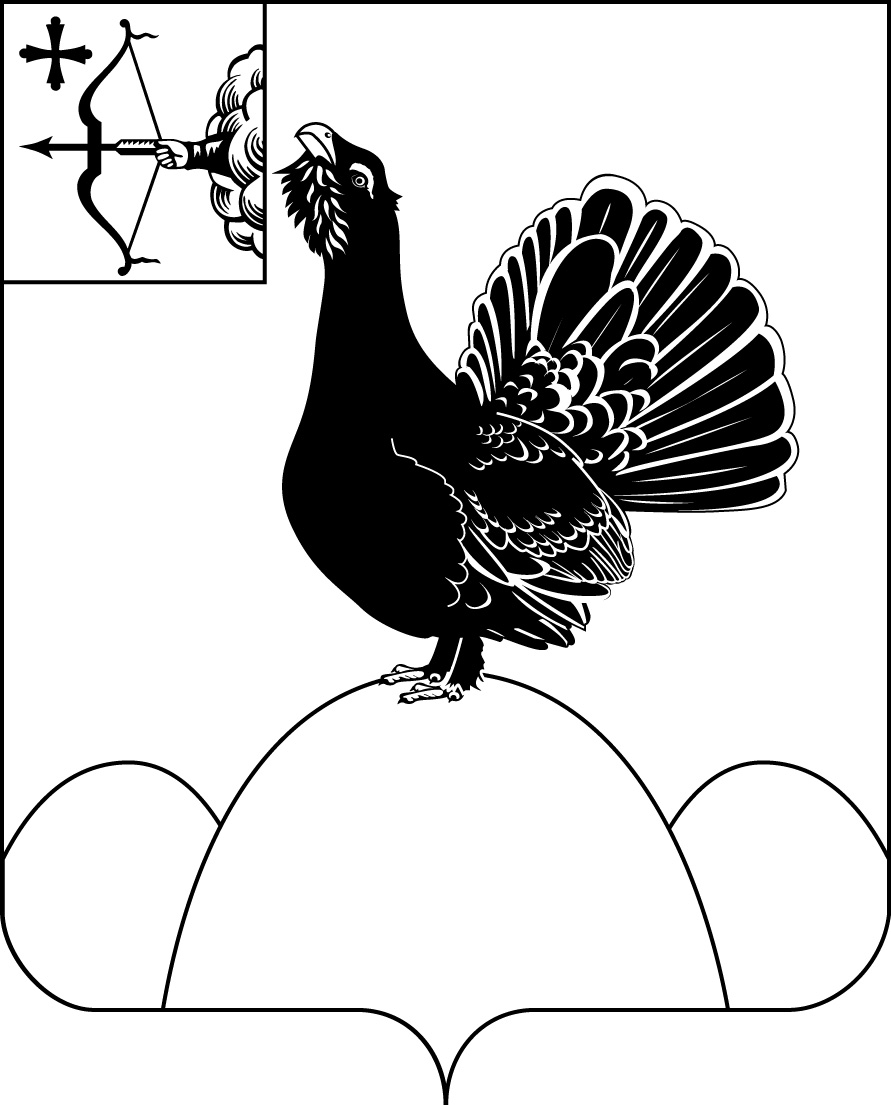 КИРОВСКОЙ ОБЛАСТИПОСТАНОВЛЕНИЕ10.03.2021										№ 95 - Ппгт НагорскОб утверждении Плана мероприятий («дорожной карты») регионального проекта «Спорт – норма жизни» по достижению целевых показателей в сфере физической культуры и спорта в Нагорском районеВ целях реализации Указа Президента Российской Федерации от 7 мая 2018 года № 204 « О национальных целях и стратегических задачах развития Российской Федерации на период до 2024 года», достижения целевых показателей регионального проекта «Спорт – норма жизни» в сфере физической культуры и спорта администрация Нагорского района ПОСТАНОВЛЯЕТ:Утвердить план мероприятий («дорожную карту»), обеспечивающих достижение целевых показателей в сфере физической культуры и спорта в Нагорском районе регионального проекта «Спорт – норма жизни», установленных Указом  Президента Российской Федерации от 7 мая 2018 года № 204 «О национальных целях и стратегических задачах развития Российской Федерации на период  до 2024 года», (далее – «дорожная карта») согласно приложению.Ведущему специалисту по спорту администрации района, МКОО ДО ДЮЦ «Факел» пгт Нагорск  обеспечить выполнение мероприятий по достижению установленных целевых показателей «дорожной карты» согласно приложению.3. Контроль за выполнением настоящего постановления возложить на заместителя главы администрации района И.А.Рылову.4. Настоящее постановление вступает в силу со дня официального опубликования.ПОДГОТОВЛЕНОВедущий специалист по спортуадминистрации района                                                                        Е.Л. ШутоваСОГЛАСОВАНОЗаместитель главы администрации по профилактике правонарушенийи социальным вопросам                                                                      И.А. РыловаДиректор МКОО ДО ДЮЦ «Факел» пгт Нагорск                                                                С.Н. ПоповПодлежит опубликованию в Сборнике муниципальных актов органов местного самоуправления муниципального образования Нагорский муниципальный район Кировской областиПодлежит опубликованию на официальном сайте муниципального образования Нагорский муниципальный район Кировской области.Правовая антикоррупционная экспертиза проведена:предварительная	заключительная	ПриложениеУТВЕРЖДЕНА  постановлением администрации Нагорского районаот 10.03.2021 № 95 - ПДОРОЖНАЯ КАРТАрегионального проекта «Спорт - норма жизни» по достижению целевых показателей в сфере физической культуры и спорта в  Нагорском районе1. Дорожная карта по исполнению мероприятий и достижению целевых показателей регионального проекта «Спорт – норма жизни» в Нагорском муниципальном районе разработана в целях поэтапного достижения целевых показателей национального проекта  «Демография».2. Целью реализации Дорожной карты является достижение следующих целевых показателей:-создание благоприятных условий для привлечения граждан  к систематическим занятиям физической культурой и спортом;-совершенствование системы проведения спортивных – массовых  соревнований;-укрепление  материально-технической  базы образовательных учреждений.2.Ожидаемые результаты реализации "дорожной карты".2.1. Повышение роли  физической культуры и спорта в социально-экономическом развитии района, что позволит достигнуть к 2024 году:-увеличения доли граждан, систематически занимающихся физической культурой и спортом, в общей численности населения района до 55,0%;-увеличения доли детей и молодежи (3 - 29 лет), систематически занимающихся физической культурой и спортом, в общей численности детей и молодежи  до 82,0 %;-увеличения доли граждан среднего возраста (30-59 лет),  систематически занимающихся физической культурой и спортом, в общей численности граждан среднего возраста до 55,0 %;-увеличения доли граждан старшего возраста (55-79 лет), систематически занимающихся физической культурой и спортом, в общей численности граждан старшего возраста до 19,0%;-повышения уровня обеспеченности граждан спортивными сооружениями исходя из единовременной пропускной способности к 2024 году до 52,5 %. Основные количественные характеристики системы физической культуры и спорта в Нагорском  районеМероприятия по повышению эффективности и достижению целевых показателей  в сфере физической культуры и спорта в Нагорском районе__________________Глава Нагорского районаВ.Е. БулычевРазослать:МКОО ДО ДЮЦ «Факел» пгт Нагорск,  Рыловой И.А., Шутовой Е.Л. № п/пНаименование показателяЕдиницаизмеренияИсточникинформации Источникинформации Источникинформации Значение показателяЗначение показателяЗначение показателяЗначение показателяЗначение показателяЗначение показателя№ п/пНаименование показателяЕдиницаизмеренияИсточникинформации Источникинформации Источникинформации 2019г2020г2021г2022г2023г202г41Создание благоприятных условий для привлечения различных слоев населения к систематическим занятиям физической культурой и спортомСоздание благоприятных условий для привлечения различных слоев населения к систематическим занятиям физической культурой и спортомСоздание благоприятных условий для привлечения различных слоев населения к систематическим занятиям физической культурой и спортомСоздание благоприятных условий для привлечения различных слоев населения к систематическим занятиям физической культурой и спортомСоздание благоприятных условий для привлечения различных слоев населения к систематическим занятиям физической культурой и спортомСоздание благоприятных условий для привлечения различных слоев населения к систематическим занятиям физической культурой и спортомСоздание благоприятных условий для привлечения различных слоев населения к систематическим занятиям физической культурой и спортомСоздание благоприятных условий для привлечения различных слоев населения к систематическим занятиям физической культурой и спортомСоздание благоприятных условий для привлечения различных слоев населения к систематическим занятиям физической культурой и спортомСоздание благоприятных условий для привлечения различных слоев населения к систематическим занятиям физической культурой и спортомСоздание благоприятных условий для привлечения различных слоев населения к систематическим занятиям физической культурой и спортом1.1Доля жителей района, систематически занимающихся физической культурой и спортом, в общей численности населения района%Показатели статистического наблюденияПоказатели статистического наблюденияПоказатели статистического наблюдения32,041,042,145,050,055,01.2.Доля детей и молодежи (3 - 29 лет), систематически занимающихся физической культурой и спортом, в общей численности детей и молодежи  %Показатели статистического наблюденияПоказатели статистического наблюденияПоказатели статистического наблюдения79,580,080,581,081,582,01.3.доля граждан среднего возраста (30-59 лет),  систематически занимающихся физической культурой и спортом, в общей численности граждан среднего возраста %Показатели статистического наблюденияПоказатели статистического наблюденияПоказатели статистического наблюдения18,123,525,535,045,055,01.4.Доля граждан старшего возраста (55-79 лет), систематически занимающихся физической культурой и спортом, в общей численности граждан старшего возраста %Показатели статистического наблюденияПоказатели статистического наблюденияПоказатели статистического наблюдения5,57,09,313,016,019,03Развитие инфраструктуры сферы физической культуры и спорта  Развитие инфраструктуры сферы физической культуры и спорта  Развитие инфраструктуры сферы физической культуры и спорта  Развитие инфраструктуры сферы физической культуры и спорта  Развитие инфраструктуры сферы физической культуры и спорта  Развитие инфраструктуры сферы физической культуры и спорта  Развитие инфраструктуры сферы физической культуры и спорта  Развитие инфраструктуры сферы физической культуры и спорта  Развитие инфраструктуры сферы физической культуры и спорта  Развитие инфраструктуры сферы физической культуры и спорта  Развитие инфраструктуры сферы физической культуры и спорта  3.1.Повышение уровня обеспеченности населения спортивными сооружениями исходя из единовременной пропускной способности %%%Показатели статистического наблюдения48,850,050,551,052,052,54Совершенствование системы проведения спортивных соревнований, мероприятийСовершенствование системы проведения спортивных соревнований, мероприятийСовершенствование системы проведения спортивных соревнований, мероприятийСовершенствование системы проведения спортивных соревнований, мероприятийСовершенствование системы проведения спортивных соревнований, мероприятийСовершенствование системы проведения спортивных соревнований, мероприятийСовершенствование системы проведения спортивных соревнований, мероприятийСовершенствование системы проведения спортивных соревнований, мероприятийСовершенствование системы проведения спортивных соревнований, мероприятийСовершенствование системы проведения спортивных соревнований, мероприятийСовершенствование системы проведения спортивных соревнований, мероприятий4.1.Количество участников спортивных мероприятийтыс. человектыс. человекПоказатели статистического наблюденияПоказатели статистического наблюдения1,21,41,61,82,12,3№ п/пНаименование мероприятияОтветственный исполнительСрок реализации (годы)Срок реализации (годы)РезультатСоздание благоприятных условий для привлечения различных слоев населения к систематическим занятиям физической культурой и спортомСоздание благоприятных условий для привлечения различных слоев населения к систематическим занятиям физической культурой и спортомСоздание благоприятных условий для привлечения различных слоев населения к систематическим занятиям физической культурой и спортомСоздание благоприятных условий для привлечения различных слоев населения к систематическим занятиям физической культурой и спортомСоздание благоприятных условий для привлечения различных слоев населения к систематическим занятиям физической культурой и спортомСоздание благоприятных условий для привлечения различных слоев населения к систематическим занятиям физической культурой и спортом1.1.Организация и проведение физкультурных и спортивных мероприятий среди всех возрастных групп населения района Ведущий специалист по спортуМКОО ДО ДЮЦ «Факел» пгт Нагорск Ведущий специалист по спортуМКОО ДО ДЮЦ «Факел» пгт Нагорск2019-2024Увеличение численности  населения  района, занимающихся физической культурой и спортом1.2.Организация и проведение мероприятий, посвященных памятным и знаменательным датамВедущий специалист по спортуМКОО ДО ДЮЦ «Факел» пгт НагорскВедущий специалист по спортуМКОО ДО ДЮЦ «Факел» пгт Нагорск2019-2024Увеличение численности населения района, участвующего в физкультурно-спортивных мероприятиях, сохранение культурных традиций, пропаганда здорового образа жизни1.3.Организация и проведение Спартакиады среди работников образовательных учреждений Нагорского районаВедущий специалист по спортуМКОО ДО ДЮЦ «Факел» пгт НагорскВедущий специалист по спортуМКОО ДО ДЮЦ «Факел» пгт Нагорск2019-2024Ежегодное проведение районной  спартакиады среди образовательных учреждений района1.8.Организация работы по присвоению массовых спортивных разрядов, установленных Положением о Единой всероссийской спортивной классификации Администрация Нагорского района Администрация Нагорского районаежегодноУвеличение числа граждан, занимающихся спортом, повышение уровня спортивного мастерства1.9.Обеспечение информационной открытости на  интернет-ресурсах  и печатных изданияхВедущий специалист по спортуМКОО ДО ДЮЦ «Факел» пгт НагорскВедущий специалист по спортуМКОО ДО ДЮЦ «Факел» пгт Нагорск2019-2024Доступ жителей района реализации муниципальной политики в сфере физической культуры и спорта1.10.Пропаганда здорового образа жизни, направленной на продвижение ценностей физической культуры и здорового образа жизни среди населения районаВедущий специалист по спортуМКОО ДО ДЮЦ «Факел» пгт НагорскВедущий специалист по спортуМКОО ДО ДЮЦ «Факел» пгт Нагорск2019-2024Размещение в средствах массовой информации о проведение мероприятий в сфере физической культуры и спорта, разработка информационных материалов1.11.Организация и проведение заседаний межведомственного Совета по физической культуре и спорту Администрация Нагорского района Ведущий специалист по спортуМКОО ДО ДЮЦ «Факел» пгт Нагорск Администрация Нагорского района Ведущий специалист по спортуМКОО ДО ДЮЦ «Факел» пгт Нагорск2019-2024Привлечение юридических и физических лиц к реализации вопросов развития  отрасли в районе2.Повышение эффективности работы организации, осуществляющую спортивную подготовку2.Повышение эффективности работы организации, осуществляющую спортивную подготовку2.Повышение эффективности работы организации, осуществляющую спортивную подготовку2.Повышение эффективности работы организации, осуществляющую спортивную подготовку2.Повышение эффективности работы организации, осуществляющую спортивную подготовку2.Повышение эффективности работы организации, осуществляющую спортивную подготовку2.1.Организация и проведение физкультурных и комплексных мероприятий среди детей, учащихся и молодежи Нагорского  районаВедущий специалист по спортуМКОО ДО ДЮЦ «Факел» пгт НагорскУправление образованияВедущий специалист по спортуМКОО ДО ДЮЦ «Факел» пгт НагорскУправление образования2019-2024Вовлечение большего количества детей и молодежи в спортивные соревнования в целях организации соревновательной практики, популяризации отдельных  видов спорта2.3.Обеспечение участия спортсменов в официальных региональных, межрегиональных спортивных соревнованияхАдминистрация районаАдминистрация района2019-2024Увеличение доли спортсменов, имеющих 1 спортивный разряд2.4.Поощрение спортсменов и их тренеров за высокие  результаты в спорте Администрация Нагорского районаАдминистрация Нагорского района2019-2024Мотивация дальнейшей работы3.Развитие инфраструктуры сферы физической культуры и спорта3.Развитие инфраструктуры сферы физической культуры и спорта3.Развитие инфраструктуры сферы физической культуры и спорта3.Развитие инфраструктуры сферы физической культуры и спорта3.Развитие инфраструктуры сферы физической культуры и спорта3.Развитие инфраструктуры сферы физической культуры и спорта3.2.Капитальный, текущий  ремонт спортивных объектов муниципальных учреждений районаАдминистрация Нагорского районаАдминистрация Нагорского района2019-2024Улучшение условий для занятий физической культурой и спортом жителей района4.Совершенствование системы проведения спортивных соревнований, мероприятий4.Совершенствование системы проведения спортивных соревнований, мероприятий4.Совершенствование системы проведения спортивных соревнований, мероприятий4.Совершенствование системы проведения спортивных соревнований, мероприятий4.Совершенствование системы проведения спортивных соревнований, мероприятий4.Совершенствование системы проведения спортивных соревнований, мероприятий4.1.Организация и проведение  официальных спортивных соревнований на территории муниципального образованияВедущий специалист по спортуМКОО ДО ДЮЦ «Факел» пгт НагорскВедущий специалист по спортуМКОО ДО ДЮЦ «Факел» пгт Нагорск2019-2024Увеличение количества спортсменов, которым присвоены массовые спортивные разряды, увеличение численности населения, участвующих в массовых спортивных меропряитиях.